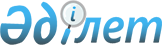 Шығыс Қазақстан облысы бойынша тұрғын үй сертификаттарының мөлшері мен оларды алушылар санаттарының тізбесін айқындау туралыШығыс Қазақстан облыстық мәслихатының 2019 жылғы 5 қарашадағы № 34/367-VI шешімі. Шығыс Қазақстан облысының Әділет департаментінде 2019 жылғы 15 қарашада № 6281 болып тіркелді
      РҚАО-ның ескертпесі.
      Құжаттың мәтінінде түпнұсқаның пунктуациясы мен орфографиясы сақталған.
      Қазақстан Республикасының 2001 жылғы 23 қаңтардағы "Қазақстан Республикасындағы жергілікті мемлекеттік басқару және өзін-өзі басқару туралы" Заңының 6-бабының 2-9-тармағына, Қазақстан Республикасының 1997 жылғы 16 сәуірдегі "Тұрғын үй қатынастары туралы" Заңының 14-1-бабының 2-тармағына, Қазақстан Республикасы Индустрия және инфрақұрылымдық даму министрінің 2019 жылғы 20 маусымдағы № 417 "Тұрғын үй сертификаттарын беру қағидаларын бекіту туралы" бұйрығына (Нормативтік құқықтық актілерді мемлекеттік тіркеу тізілімінде № 18883 болып тіркелген) сәйкес Шығыс Қазақстан облыстық мәслихаты ШЕШІМ ҚАБЫЛДАДЫ:
      1. Шығыс Қазақстан облысы бойынша тұрғын үй сертификаттары:
      әлеуметтік көмек ретінде қарыз сомасының 10% мөлшерінде, бірақ 1,5 миллион (бір миллион бес жүз мың) теңгеден аспайтын мөлшерде;
      әлеуметтік қолдау ретінде қарыз сомасының 10% мөлшерінде, бірақ 1,5 миллион (бір миллион бес жүз мың) теңгеден аспайтын мөлшерде айқындалсын.
      Ескерту. 1-тармақ жаңа редакцияда - Шығыс Қазақстан облыстық мәслихатының 05.05.2022 № 15/131-VI шешімімен (алғашқы ресми жарияланған күнінен кейін күнтізбелік он күн өткен соң қолданысқа енгізіледі).


      2. Шығыс Қазақстан облысы бойынша тұрғын үй сертификаттарын алушылар санаттарының тізбесі айқындалсын:
      Ұлы Отан соғысының ардагерлері;
      жеңілдіктер бойынша Ұлы Отан соғысының ардагерлеріне теңестірілген ардагерлер;
      бірінші және екінші топтардағы мүгедектігі бар адамдар;
      мүгедектігі бар балалары бар немесе оларды тәрбиелеп отырған отбасылар;
      жасына қарай зейнет демалысына шыққан зейнеткерлер;
      кәмелетке толғанға дейiн ата-аналарынан айырылған жиырма тоғыз жасқа толмаған жетім балалар мен ата-анасының қамқорлығынсыз қалған балалар;
      қандастар;
      экологиялық зiлзалалар, табиғи және техногендi сипаттағы төтенше жағдайлар салдарынан тұрғын үйiнен айырылған адамдар;
      "Алтын алқа", "Күміс алқа" алқаларымен наградталған немесе бұрын "Батыр ана" атағын алған, сондай-ақ I және II дәрежелі "Ана даңқы" ордендерімен наградталған көпбалалы аналар, көпбалалы отбасылар;
      мемлекеттiк немесе қоғамдық мiндеттерiн, әскери қызметiн орындау кезiнде, ғарыш кеңістігіне ұшуды дайындау немесе жүзеге асыру кезінде, адам өмiрiн құтқару кезiнде, құқық тәртiбiн қорғау кезiнде қаза тапқан (қайтыс болған) адамдардың отбасылары;
      толық емес отбасылар;
      денсаулық сақтау саласындағы уәкілетті орган бекітетін аурулар тізімінде аталған кейбір созылмалы аурулардың ауыр түрлерімен ауыратын адамдар.
      Ескерту. 2-тармақ жаңа редакцияда - Шығыс Қазақстан облыстық мәслихатының 31.05.2023 № 3/15-VIII шешімімен (алғашқы ресми жарияланған күнінен кейін күнтізбелік он күн өткен соң қолданысқа енгізіледі).


      3. Осы шешім оның алғашқы ресми жарияланған күнінен кейін күнтізбелік он күн өткен соң қолданысқа енгізіледі.
      Ескерту. 3-тармақ жаңа редакцияда - Шығыс Қазақстан облыстық мәслихатының 31.05.2023 № 3/15-VIII шешімімен (алғашқы ресми жарияланған күнінен кейін күнтізбелік он күн өткен соң қолданысқа енгізіледі).


					© 2012. Қазақстан Республикасы Әділет министрлігінің «Қазақстан Республикасының Заңнама және құқықтық ақпарат институты» ШЖҚ РМК
				
      Сессия төрағасы 

Г. Чемоданов

      Шығыс Қазақстан облыстықмәслихатының хатшысы 

В. Головатюк
